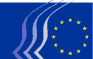 Det Europæiske Økonomiske og Sociale UdvalgBruxelles, den 17. februar 2017Indholdsfortegnelse:1.	DET INDRE MARKED	32.	SOCIALE ANLIGGENDER/MIGRATION	63.	INNOVATION OG ELEKTRONISK KOMMUNIKATION	104.	EKSTERNE FORBINDELSER	15Plenarforsamlingen den 25.-26. januar 2017 havde deltagelse af Marianne Thyssen, kommissær med ansvar for beskæftigelse, sociale anliggender, arbejdsmarkedsforhold, kompetencer og arbejdskraftens mobilitet, Maria João Rodrigues, medlem af Europa-Parlamentet, ordfører for søjlen for sociale rettigheder, Ian Borg, maltesisk statssekretær med ansvar for EU's fonde og formandskabet i 2017, og Pierre Moscovici, kommissær med ansvar for økonomiske og finansielle anliggender samt beskatning og told.Følgende udtalelser blev vedtaget på plenarforsamlingen:DET INDRE MARKEDTrusler og forhindringer for det indre marked (initiativudtalelse)Ordfører:	Oliver Röpke (Arbejdstagergruppen – AT)Ref.:	EESC-2016-01244-00-00-AC-TRADet indre marked er en stor landvinding og et nøgleelement i Europas integrationsproces. Det bør danne fundamentet for velstand i Europa. Imidlertid er begge kommet under stigende pres, dels på grund af kortsigtede nationale interesser, idet en betydelig del af befolkningen i stadig højere grad sætter spørgsmålstegn ved dem, dels på grund af reelle bekymringer blandt EU-borgerne.EØSU er bekymret over, at EU's indre marked knap nok er vokset siden finanskrisen. Der er derfor behov for aktive skridt til at styre EU tilbage til de politiske målsætninger i Europa 2020-strategien.EØSU:understreger vigtigheden af grænseoverskridende mobilitet for virksomheder og arbejdstagere og nødvendigheden af at bekæmpe unfair og ulovlige praksisser i forbindelse med grænseoverskridende levering af tjenesteydelser samt sikre fair konkurrence også af hensyn til virksomhederne;opfordrer til en bedre balance mellem markedsfrihederne og de grundlæggende sociale rettigheder i den primære ret;bifalder bestræbelserne på at kontrollere EU-lovgivningens effektivitet. Harmoniseret lovgivning bør således kontrolleres for at afgøre, om den er nødvendig, især i SMV'ernes interesse;understreger sit synspunkt om, at det digitale indre marked bør være en politisk prioritet på grund af dets enorme vækstpotentiale. Den eksisterende juridiske usikkerhed på det beskæftigelsesmæssige, økonomiske og forbrugerrelaterede område skal undersøges og hurtigst muligt fjernes;efterlyser en klar retlig ramme for nye former for økonomi og nye forretningsmodeller i det indre marked, herunder forskellige former for deleøkonomi, med henblik på at lukke huller i lovgivningen; fremfører endnu en gang sit synspunkt om, at huller i skattelovgivningen fører til unfair konkurrence i det indre marked;mener, at tjenesteydelser af almen interesse spiller en afgørende rolle i den sociale markedsøkonomi og er af vital betydning for borgerne. De indgår i EU's fælles værdier og bidrager til at fremme social og territorial samhørighed. Deres betydning skal tages med i betragtning ved EU's fastlæggelse af "principper og vilkår" for disse tjenesteydelser;opfordrer til foranstaltninger for at tackle unfair praksis i offentlige udbud, som presser tilbudsgivere til at sænke niveauet under en rimelig standard, i visse tilfælde ikke overholder gældende mindstelønsbestemmelser i den pågældende nationale lovgivning og praksis og i mange tilfælde resulterer i store budgetoverskridelser. Målet bør være at anvende princippet om det bedste bud, ikke princippet om det laveste bud.Kontaktperson:	Jean-Pierre Faure		(Tlf.: 00 32 2 546 9615 – e-mail: jean-pierre.faure@eesc.europa.eu)Pakke om ophavsretOrdfører:	Juan Mendoza Castro (Arbejdstagergruppen – ES)Ref.:	COM(2016) 593 final – 2016/0280 (COD)COM(2016) 594 final – 2016/0284 (COD)COM(2016) 596 final – 2016/0278 (COD)EESC-2016-05382-00-00-AC-TRAEØSU:bifalder pakken af foranstaltninger, der har til formål at tilpasse ophavsretten til den digitale økonomis behov;understreger, at lovgivningen skal skabe en balance mellem alle parters rettigheder uden at medføre bureaukrati og overflødige krav;minder om, hvor vigtigt og nødvendigt, det er, at EU hurtigt ratificerer Marrakesh-traktaten om ophavsret for blinde personer;foreslår en række ændringer – f.eks. om tekst- og datamining eller kopier af værker til bevarelse af kulturarven – for at tilpasse reglerne bedre til de aktuelle behov;henviser til den dom, hvori EU-Domstolen erklærer, at udlån af e-bøger under visse betingelser kan sidestilles med udlån af traditionelle bøger;opfordrer til, at "panoramaundtagelsen" harmoniseres ved hjælp af europæiske standarder;støtter udgiveres eneret til at tillade eller forbyde digital brug af deres pressepublikationer i tyve år;bakker op om, at ophavsmænd bør være berettigede til en rimelig godtgørelse for deres kreative arbejde, til at få del i værkernes kommercielle succes og til opretholdelse af et højt beskyttelses- og finansieringsniveau for værkerne.Kontaktperson:	Claudia Drewes-Wran		(Tlf.: 00 32 2 546 8067 – e-mail: claudia.drewes-wran@eesc.europa.eu)Udstyr til securityscreening inden for luftfartenOrdfører:	Stefan Back (Arbejdsgivergruppen – SE)Ref.:		COM(2016) 491 final – 2016/0236 (COD)		EESC-2016-05432-00-01-AC-TRAEØSU:bifalder Kommissionens forslag som et første skridt til gennemførelse af handlingsplanen;beklager, at:forslaget ikke indfører én enkelt EU-godkendelsesmyndighed med en integreret teknisk tjeneste, da dette ville have sikret optimal effektivitet og omkostningsbesparelser;muligheden for at foreskrive strengere krav på nationalt plan end det mindsteniveau, der er fastsat i den pågældende forordning, ikke er afspejlet i forslaget;TEUF ikke tillader særlige nationale foranstaltninger for at beskytte væsentlige nationale interesser mod terrorhandlinger i tråd med artikel 346 i TEUF eller for offentlige indkøb i medfør af artikel 15 i direktiv 2014/24 om offentlige indkøb;det tilsyneladende ikke har været en del af overvejelserne, at inkludere et system for udveksling af oplysninger og koordinering mellem de forskellige nationale godkendelsesmyndigheder;støtter i princippet forslaget om, at EU bør søge at blive fuldgyldigt medlem af Den Europæiske Konference for Civil Luftfart (ECAC);tvivler på forslagets merværdi i dets nuværende udformning og anmoder derfor Kommissionen om at tage dets indhold op til genovervejelse med henblik på at tage hensyn til de bemærkninger, der er fremsat i denne udtalelse.Kontaktperson:	Claudia Drewes-Wran		(Tlf.: 00 32 2 546 8067 – e-mail: claudia.drewes-wran@eesc.europa.eu)SOCIALE ANLIGGENDER/MIGRATIONDen europæiske søjle for sociale rettighederOrdfører:	Jacek Krawczyk (Arbejdsgivergruppen – PL)	Gabriele Bischoff (Arbejdstagergruppen – DE)	Luca Jahier (Gruppen Andre Interesser – IT)Ref.:	EESC-2016-01902-00-01-AS-TRA Hovedpunkter:EØSU:bifalder Kommissionens initiativ til en offentlig høring om den europæiske søjle for sociale rettigheder under fuld overholdelse af kompetencefordelingen og nærhedsprincippet;opfordrer til større klarhed med hensyn til søjlens omfang og indhold og understreger, at civilsamfundet og arbejdsmarkedets parter bør inddrages behørigt i drøftelserne vedrørende søjlen;mener, at de sociale rettigheder bør gælde i alle medlemsstater, og erkender, at der kan være behov for specifikke instrumenter/mekanismer for euroområdet;understreger betydningen af den indbyrdes afhængighed mellem økonomiske og sociale politikker og anerkender, at den europæiske økonomiske og sociale model bygger på fælles forståelse af betydningen af stigende beskæftigelse, sociale fremskridt og produktivitet; mener, at søjlen bør promovere EU's eksisterende sociale landvindinger og en fuld og egentlig håndhævelse af disse, og er af den opfattelse, at det europæiske semester og de nationale reformprogrammer - som også gælder lande uden for eurozonen - bør være de primære midler til gennemførelsen og overvågningen af søjlen. Udvalget henviser desuden til udviklingen/fastlæggelsen af benchmarks;er overbevist om, at fremtidens arbejde bør være det centrale fokus i debatterne om søjlen; understreger den sociale dialogs, de kollektive forhandlingers og den civile dialogs rolle;gentager det synspunkt, at bæredygtige og effektive velfærdssystemer er yderst vigtige for alle samfund i EU;mener, at der ikke er nogen vej uden om en seriøs debat om en solid struktur for ØMU'en, som indbefatter enighed om de økonomiske og sociale målsætninger samt en aftalt styring.Kontaktperson:	Johannes Kind		(Tlf.: 00 32 2 546 9111 – e-mail: johannes.kind@eesc.europa.eu)Indførelse af en EU-genbosætningsrammeOrdfører:	Christian Moos (Gruppen Andre Interesser – DE)Ref.:	EESC-2016-05234-00-00-AC-TRAHovedpunkter:EØSU:er fortaler for en reel fælles asylpolitik, der tager hensyn til de europæiske værdier. Udvalget bifalder indførelsen af en EU-genbosætningsramme;opfordrer EU til at påtage sig et større ansvar for personer med behov for international beskyttelse;understreger sin opfordring til, at der etableres solide integrationsordninger i medlemsstaterne;opfordrer til, at de fælles kriterier for genbosætning baseres på folks behov for beskyttelse og ikke på det effektive samarbejde med tredjelande om asyl. De skal også være ikke-diskriminerende;mener i lyset af den nuværende usikre og ustabile situation i relevante tredjelande og regioner, at der kan stilles spørgsmålstegn ved anvendelsen af principperne om "første asylland" og "sikkert tredjeland". EØSU er af den opfattelse, at erklæringen fra EU og Tyrkiet er af afgørende betydning i den nuværende situation. Det er i både EU's og Tyrkiets interesse, at menneskerettighedssituationen overvåges under dens gennemførelse;opfordrer til, at genbosætningsprogrammer afkobles fra partnerskabsaftaler, der har til formål at få tredjelande til at lægge hindringer i vejen for flugt, idet dette indebærer en risiko for, at international ret overtrædes og grundlæggende rettigheder krænkes, og understreger, at foranstaltninger inden for rammerne af partnerskaber med tredjelande eller generel udviklingsbistand ikke må være betinget af tilbagesendelses- eller lignende samarbejdsaftaler;opfordrer til, at UNHCR tildeles en nøglerolle i forbindelse med identifikationen af tredjelandsstatsborgere og statsløse, der skal genbosættes, og modsætter sig særlige rettigheder, der giver et tredjeland mulighed for at foretage en udvælgelse;stiller i henhold til Genevekonventionen spørgsmålstegn ved den fuldstændige udelukkelse af personer, der i fem år forud for genbosætning har opholdt sig ulovligt på medlemsstaternes område, er indrejst på irregulær vis, eller som har forsøgt at indrejse på irregulær vis, samt af personer, som medlemsstaterne i de seneste fem år forud har afvist at genbosætte, selvom de opfylder kriterierne;understreger, at retten til asyl ikke må berøres af genbosætning;går ind for, at der opstilles ambitiøse mål i forbindelse med fastlæggelsen af det årlige antal personer, der skal genbosættes, og anbefaler, at det af Genbosætningsudvalget på højt plan fastsatte antal defineres som et minimumsantal;ser frem til sin deltagelse i genbosætningsudvalget på højt plan;opfordrer til, at UNHCR får permanent sæde i Genbosætningsudvalget på højt plan. Generelt hersker der i Kommissionens forslag uklarhed om, hvordan og ved hjælp af hvilke procedurer personer med behov for international beskyttelse identificeres (af UNHCR eller medlemsstaterne) og om, hvilken rolle Den Europæiske Unions Asylagentur spiller i denne procedure;er fortaler for, at anvendelsen af supplerende og alternative modtagelses- og finansieringsprogrammer i stil med det canadiske "Private Sponsorship Program" undersøges nærmere. EU-genbosætningsrammen kan generelt drage fordel af en institutionaliseret trepartstilgang, der inddrager medlemsstaterne, UNCHR og private/civilsamfundsrelaterede aktører.Kontaktperson:	Raluca Radescu		(Tlf.: 00 32 2 546 9083 – e-mail: raluca.radescu@eesc.europa.eu)Ægteskabssager/sager vedrørende forældreansvar/internationale barnebortførelser (Bruxelles IIa-forordningen)Ordfører:	Christian Bäumler (Arbejdstagergruppen – DE)Ref.:	EESC-2016-05280-00-00-AC-TRAHovedpunkter:EØSU:bifalder de foreslåede ændringer af proceduren for tilbagegivelse af bortførte børn for at gøre denne mere effektiv. Efter EØSU's opfattelse kan det også være hensigtsmæssigt at vedtage fælles minimumsstandarder, herunder en fælles fuldbyrdelsesprocedure. Bedre samarbejde mellem de centrale myndigheder er af afgørende betydning for grænseoverskridende sager og er i barnets tarv; bifalder, at medlemsstaterne forpligtes til at samle kompetencerne i et begrænset antal domstole, og at forslaget indfører tidsfrister og en begrænsning til én klageinstans i tilbagegivelsesprocedurer. EØSU støtter tanken om, at retten i domsstaten kan erklære, at en afgørelse midlertidigt kan fuldbyrdes, også når denne mulighed ikke findes i henhold til national ret, og foreslår, at ethvert barn, der er i stand til at danne egne meninger, har ret til at blive hørt. Minimumsstandarder kan medvirke til at forhindre nægtelse af anerkendelse, fuldbyrdelse eller eksekvatur af en afgørelse, som er truffet af en anden medlemsstat; støtter afskaffelsen af eksekvaturproceduren for alle afgørelser og for officielle dokumenter og aftaler om forældreansvar, men mener, at beskyttelsesmekanismerne imidlertid bør opretholdes. EØSU er tilhænger af, at fuldbyrdelsesmedlemsstatens domstole skal have mulighed for at træffe tvingende nødvendige beskyttelsesforanstaltninger, når dette er nødvendigt, og foreslår, at forslaget ændres, så det præciseres, at anbringelse af barnet i en plejefamilie så vidt muligt bør have forrang for anbringelse på en døgninstitution, hvilket bør undgås;anbefaler, at der indføres gratis rådgivning til forældre, der kommer fra et andet land end det, som barnet har sit sædvanlige opholdssted i. Der er behov for lovgivning i forbindelse med sager, hvor den ene forælder kommer fra et land uden for EU;mener, at der er behov for præcisering af Bruxelles IIa-forordningens anvendelsesområde. Selv når der tages udgangspunkt i en "national" opfattelse af ægteskabet, skal medlemsstaterne tage højde for artikel 21 i EU's charter om grundlæggende rettigheder, som forbyder forskelsbehandling på grund af seksuel orientering. EØSU foreslår, at der henvises til overholdelse af artikel 21 i en af forordningens betragtninger.Kontaktperson: 	June Bedaton			(Tlf.: 00 32 2 546 8134 – e-mail: june.bedaton@eesc.europa.euINNOVATION OG ELEKTRONISK KOMMUNIKATIONHorisont 2020 (evaluering) Ordfører:	Gonçalo Lobo Xavier (Arbejdsgivergruppen – PT)Ref.:	Informationsrapport 	EESC-2016-5513-00-01-RI-TRAPå baggrund af en anmodning fra Kommissionen er hensigten med informationsrapporten at give input til Kommissionens midtvejsevaluering af Horisont 2020 og derudover til delprogrammet Videnskab med og for samfundet (Science with and for Society – SwafS).EØSU's anbefalinger tager udgangspunkt i civilsamfundets synspunkter, som medlemmerne har indsamlet gennem en onlinerundspørge og en række informationsrejser.Kontaktperson:	Luís Lobo		(Tlf.: 00 32 2 546 9717 – e-mail: luis.lobo@eesc.europa.eu)Et europæisk gigabitsamfundOrdfører:	Ulrich Samm (Arbejdsgivergruppen – DE)Ref.:	COM(2016) 587 finalEESC-2016-05303-00-00-AC-TRAHovedpunkter:EØSU glæder sig over meddelelsen og de tilknyttede EU-initiativer vedrørende den europæiske kodeks for elektronisk kommunikation, Sammenslutningen af Europæiske Tilsynsmyndigheder inden for Elektronisk Kommunikation (BEREC), 5G-handlingsplanen og støtteordningen for de offentlige myndigheder, som tilstræber at tilbyde gratis wifi-adgang (WiFi4EU). EØSU fremsætter dog flere bemærkninger med henblik på at forbedre Kommissionens oprindelige forslag. For det første bemærker EØSU, at opsplitningen af EU's netværksudbydere forudsætter modernisering af og støtte til det indre marked. EØSU konstaterer desuden, at de strategiske mål for 2025 er afhængige af national (privat og offentlig) finansiering, og bifalder i den forbindelse forslaget om, at der skal oprettes et EU-netværk af kompetencekontorer vedrørende bredbånd og indføres et "kupon-system", der har til formål at nedbringe de administrative udgifter og byrder, især for små lokalsamfund og SMV'er. EØSU glæder sig over, at de europæiske struktur- og investeringsfonde (ESIF) giver betydelig finansiel støtte til højhastighedsbredbåndsnet, og anbefaler, at Den Europæiske Fond for Strategiske Investeringer EFSI's rolle styrkes gennem indførelsen af sektoriel øremærkning til højhastighedsbredbåndsnet. Endvidere mener EØSU, at der kun kan opnås fuldt økonomisk og socialt udbytte af overgangen til gigabitkonnektivitet, hvis der tilvejebringes højkapacitetsnet i såvel by- som landområder og til alle dele af samfundet. Der er således behov for investeringer for at dække alle fjerntliggende områder og garantere et minimum af digital adgang til sårbare medlemmer af samfundet. Endelig noterer EØSU sig med glæde gratis-initiativet "WIFI4EU" for alle europæere på offentlige steder. EØSU anbefaler dog at følge eIDAS-forordningen om elektronisk identifikation og tillidstjenester til brug for elektroniske transaktioner på det indre marked, der giver garanti for databeskyttelse og offentlig sikkerhed.Kontaktperson:	Cédric Cabanne		(Tlf.: 00 32 2 546 9355 – e-mail: Cedric.Cabanne@eesc.europa.eu)En europæisk kodeks for elektronisk kommunikationOrdfører:	Jorge Pegado Liz (Gruppen Andre Interesser – PT)Ref.:			COM(2016) 590 finalEESC-2016-05296-00-00-AC-TRAEØSU støtter hovedtankerne i Kommissionens forslag om en europæisk kodeks for elektronisk kommunikation, såvel som timingen heraf, den måde temaet behandles på, og den måde, Kommissionen har grebet kodificeringen og den generelle omarbejdning af de fire eksisterende direktiver (rammedirektivet, adgangsdirektivet, tilladelsesdirektivet og forsyningspligtdirektivet) an på ved at samle dem i et enkelt direktiv i overensstemmelse med målet om at sikre målrettet og effektiv regulering (REFIT).EØSU tilslutter sig forslagets overordnede mål, der går ud på at sikre bedre internetforbindelser for samtlige borgere og virksomheder.Dog beklager EØSU beslutningen om ikke at medtage direktivet om databeskyttelse i forslaget.Udvalget finder det også beklageligt, at Kommissionen har valgt et direktiv frem for en forordning som retlig form. En forordning ville gælde direkte og fastsætte et højere forbrugerbeskyttelsesniveau og dermed bidrage til større integration i det indre marked. EØSU støtter forslaget og fremhæver følgende aspekter:der lægges vægt på tilgængelighed for "brugere med handicap" og på behovet for at "fastlægge slutbrugernes rettigheder" bedre;relevansen af at formulere nye begreber og definitioner, som er vigtige for præciseringen og fortolkningen af den retlige ramme;ændringen af markedsanalyseprocedurerne og kodificeringen af den nuværende bedste praksis;frekvensdeling for 5G-netværk gøres lettere, og slutbrugerne sikres bedre Wi-Fi-adgang; styrkelse af de nationale tilsynsmyndigheders og andre kompetente myndigheders uafhængighed.På den anden side har EØSU alvorlige forbehold over for og nærer stærk tvivl om følgende aspekter:visse innovationer indført i "forsyningspligtordningen", som i praksis indebærer udskiftning af tjenester og endog afskaffelse af en række forpligtelser såsom offentlige betalingstelefoner, omfattende nummerfortegnelser og nummeroplysningstjenester, hvilket gør det tilstræbte mål irrelevant; definitionen af funktionel bredbåndsadgang;henvisningen til social sikring og bistand, hvilket fjerner sådanne forpligtelser fra serviceleverandørerne;det udtrykkelige valg af en maksimal harmonisering af brugernes rettigheder på et lavt beskyttelsesniveau;afskaffelse af visse retlige forpligtelser eller begrænsning af tidligere rettigheder eller garantier under påskud af, at de ikke er nødvendige, eller at de er dækket af de generelle forbrugerrettigheder;manglende regulering af visse praksisser, der er blevet stemplet som værende urimelige, i kontrakter med brugere;forslaget tager ikke hensyn til Rådets udtrykkelige ønske om en europæisk rettighedskodeks for brugere af elektroniske kommunikationstjenester.Kontaktperson:	Cédric Cabanne		(Tlf.: 00 32 2 546 9355 – e-mail: Cedric.Cabanne@eesc.europa.eu)Sammenslutningen af Europæiske Tilsynsmyndigheder inden for Elektronisk Kommunikation (BEREC)Ordfører:	Jorge Pegado Liz (Gruppen Andre Interesser – PT)Ref.:		COM(2016) 591 final – 2016/0286 (COD) EESC-2016-05211-00-00-AC-TRAHovedpunkter: EØSU er i store træk enigt i hensigten med Kommissionens forslag om en styrkelse af BEREC's (Sammenslutningen af Europæiske Tilsynsmyndigheder inden for Elektronisk Kommunikation) opgaver, kompetencer og beføjelser.EØSU beklager imidlertid, at Kommissionen har foretrukket at begrænse BEREC til et samarbejde eller koordinering, ganske vist i styrket form. EØSU er overbevist om, at en omdannelse af BEREC til et ægte reguleringsorgan med en vision for fremtiden vil sikre hensigtsmæssig regulering af nye informationstjenester på europæisk og globalt plan, der på nuværende tidspunkt stort set er uregulerede eller har uklare lovrammer (M2M, over the top tjenester og andre områder af væsentlig betydning for EU som f.eks. roaming eller tværnationale markeder) eller paneuropæiske, bindende EU-dækkende tildelingsprocedurer for specifikke frekvensbånd.Endelig skal nævnes et punkt, der fortjener særlige overvejelser og afvejning, nemlig klagenævnets sammensætning, organisation og funktion, da man i alle situationer skal sikre, at det arbejder fuldt uafhængigt og upartisk samt at det råder over de nødvendige ressourcer, navnlig når der er tale om afgørelser, der vedrører grænseoverskridende tvister.Kontaktperson:	Luca Giuffrida		(Tlf.: 00 32 2 546 9212 – e-mail: LucaVenerando.Giuffrida@eesc.europa.eu)Internetkonnektivitet i lokalsamfundOrdfører:	Emilio Fatovic (Arbejdstagergruppen – IT)Ref.:	COM(2016) 589 finalEESC-2016-05185-00-00-AC-TRAHovedpunkter: EØSU bifalder Kommissionens Wifi4EU-inititativ, hvis sigte er, at der skal være gratis adgang til internettet på offentlige steder i hele Europa, hvilket først og fremmest vil komme de socialt dårligst stillede grupper til gode og skabe økonomisk vækst især inden for offentlige tjenester, sundhedssektoren, handel og turisme. EØSU foreslår, at alle borgere får en unik digital identitet under Wifi4EU-initiativet, da følgevirkningen i form af en styrkelse af følelsen af europæisk medborgerskab vil være betydelige.I betragtning af, at den hastige digitale udvikling sandsynligvis betyder, at al den installerede teknologi hurtigt bliver forældet, slår EØSU til lyd for en gratis trådløs tjeneste af høj kvalitet med en garanteret forbindelse på mindst 100 megabit i sekundet i perioden 2017-2020, og opfordrer til fastlæggelse af mål for den sociale og teknologiske udvikling, således at Wifi4EU-initiativet bliver mere dynamisk, langsigtet og holdbart.EØSU anser imidlertid budgettet på 120 millioner euro for helt igennem utilstrækkeligt, og opfordrer derfor til en betragtelig forhøjelse af bevillingen og til, at det offentlige initiativ suppleres af offentlig-private partnerskaber. Samtidig opfordrer udvalget Kommissionen til at fastsætte en frist på 3 år for levering af tjenesten, hvorefter de modtagne midler skal tilbagebetales. Endvidere opfatter EØSU de fastlagte kriterier for fordelingen af midlerne ("first come, first served" og det geografiske kriterium) som uklare og modstridende og anbefaler derfor, at der tages hensyn til landenes befolkningsstørrelse og geografiske udstrækning, så alle regioner har mulighed for at få rimelig del i midlerne.Kontaktperson:	Maja Radman		(Tlf.: 00 32 2 546 9051 – e-mail: Maja.Radman@eesc.europa.eu)5G til EuropaOrdfører:	Mihai Manoliu (Arbejdsgivergruppen – RO) Ref.:	COM(2016) 588 final EESC-2016-05212-00-00-AC-TRAHovedpunkter: EØSU vil gerne støtte Kommissionens mål om etablering af de første 5G-net senest i 2018 og lanceringen af kommercielle tjenester i Europa inden udgangen af 2020. Med henblik på at opnå disse mål anbefaler EØSU, at Kommissionen samarbejder med medlemsstaterne og internationale organer for at løse de tekniske problemer vedrørende frekvenser og båndbredde. Det er også nødvendigt at fastlægge specifikke standarder som en forudsætning for fair arbejdsmarkedsrelationer og for en objektiv vurdering af såvel funktionsfejl som fremskridt i opfyldelsen af de fastsatte mål.EØSU er sig bevidst, at der er potentielle risici, og går ind for, at der gennem offentlige investeringer eller andre finansieringsmuligheder kompenseres for utilstrækkelige private investeringer i isolerede eller tyndt befolkede områder, samtidig med at der tages hensyn til deres afsmittende virkninger (spill over) på den lokale økonomi, telearbejde, leveringen af sundhedsydelser og de nye muligheder på uddannelsesområdet. EØSU mener, at 5G-nettene i kraft af deres særlige karakteristika såsom interoperabilitet, gennemsigtighed og datasikkerhed i høj grad vil kunne bidrage til modernisering af den offentlige administration i medlemsstaterne og ønsker derfor at fremhæve SMV'ernes potentielle rolle på den digitale scene. Endelig mener EØSU, at udviklingen af borgernes og arbejdstagernes digitale færdigheder, hvor der rettes særlig opmærksomhed mod personer med handicap, bør være en prioritet for EU.Kontaktperson:	Maja Radman		(Tlf.: 00 32 2 546 9051 – e-mail: Maja.Radman@eesc.europa.eu)EKSTERNE FORBINDELSERDen Europæiske Unions deltagelse i partnerskabet for forskning og innovation i Middelhavsområdet (PRIMA), der iværksættes af flere medlemsstaterOrdfører:	Emilio Fatovic (Arbejdstagergruppen – IT)Ref.:	EESC-2017-00045-00-00-AC-TRAHovedpunkter: Det Europæiske Økonomiske og Sociale Udvalg (EØSU) bifalder EU's deltagelse i PRIMA, hvis sigte er at udvikle fælles innovative løsninger, der skal gøre vandforsyningen og fødevaresystemerne i Middelhavsområdet mere sikre, effektive, virkningsfulde og bæredygtige med hensyn til såvel miljøvenlighed som omkostninger.EØSU mener, at deltagelse i PRIMA vil få en merværdi for hele EU, da man på den måde vil kunne anlægge en integreret tilgang til nogle af de underliggende årsager til ustabilitet i Middelhavsområdet.EØSU mener, at en tilgang, der reelt er holistisk, på flere niveauer og tværsektoriel samt ledsaget af konkrete og målbare mål for bæredygtighed, modstandsdygtighed, livs- og jobkvalitet, menneskerettigheder og demokrati er absolut nødvendige forudsætninger for, at PRIMA kan få succes.EØSU er enigt i forslaget om, at retsgrundlaget for deltagelse i PRIMA skal være artikel 185 i TEUF for at sikre videnskabelig, forvaltningsmæssig og finansiel integration. Dette bør indgå i en bredere makroregional strategi for Middelhavsområdet, hvorunder der tages hensyn til alle de øvrige politikker, initiativer og partnerskaber, der allerede findes i regionen, hvorved problemer vil kunne løses mere effektivt ud fra en tankegang om fælles udvikling og fælles beslutningstagning.Udvalget støtter oprettelsen af PRIMA-GS som gennemførelsesstruktur med ansvar for forvaltningen af og kontrollen med PRIMA. EØSU ser gerne, at dette organ bliver kendetegnet af en åben forvaltning og indfører inklusive adgangsordninger især for nye tredjelandes og medlemsstaters deltagelse. Derudover håber udvalget, at alle potentielt interesserede parter (regioner, lokale myndigheder, universiteter og civilsamfundsorganisationer) får mulighed for at deltage i PRIMA-GS med det formål at styrke forvaltningen og bidrage til at kortlægge og i fællesskab at overvåge programmets økonomiske, beskæftigelsesmæssige og sociale virkninger.Kontaktperson:	Georges-Henry Carrard		(Tlf.: 00 32 2 546 9593 – e-mail: georgeshenry.carrard@eesc.europa.eu)_____________PLENARFORSAMLINGEN 
 
DEN 25.-26. JANUAR 2017 
 
OVERSIGT OVER VEDTAGNE UDTALELSERDette dokument findes på alle de officielle EU-sprog på EØSU's hjemmeside:http://www.eesc.europa.eu/?i=portal.en.documents#/boxTab1-2De omtalte udtalelser kan konsulteres online via udvalgets søgemaskine:http://www.eesc.europa.eu/?i=portal.en.opinions-search